Pielikums Nr.1Madonas novada pašvaldības domes22.06.2021. lēmumam Nr.290(protokols Nr.15, 26.p.)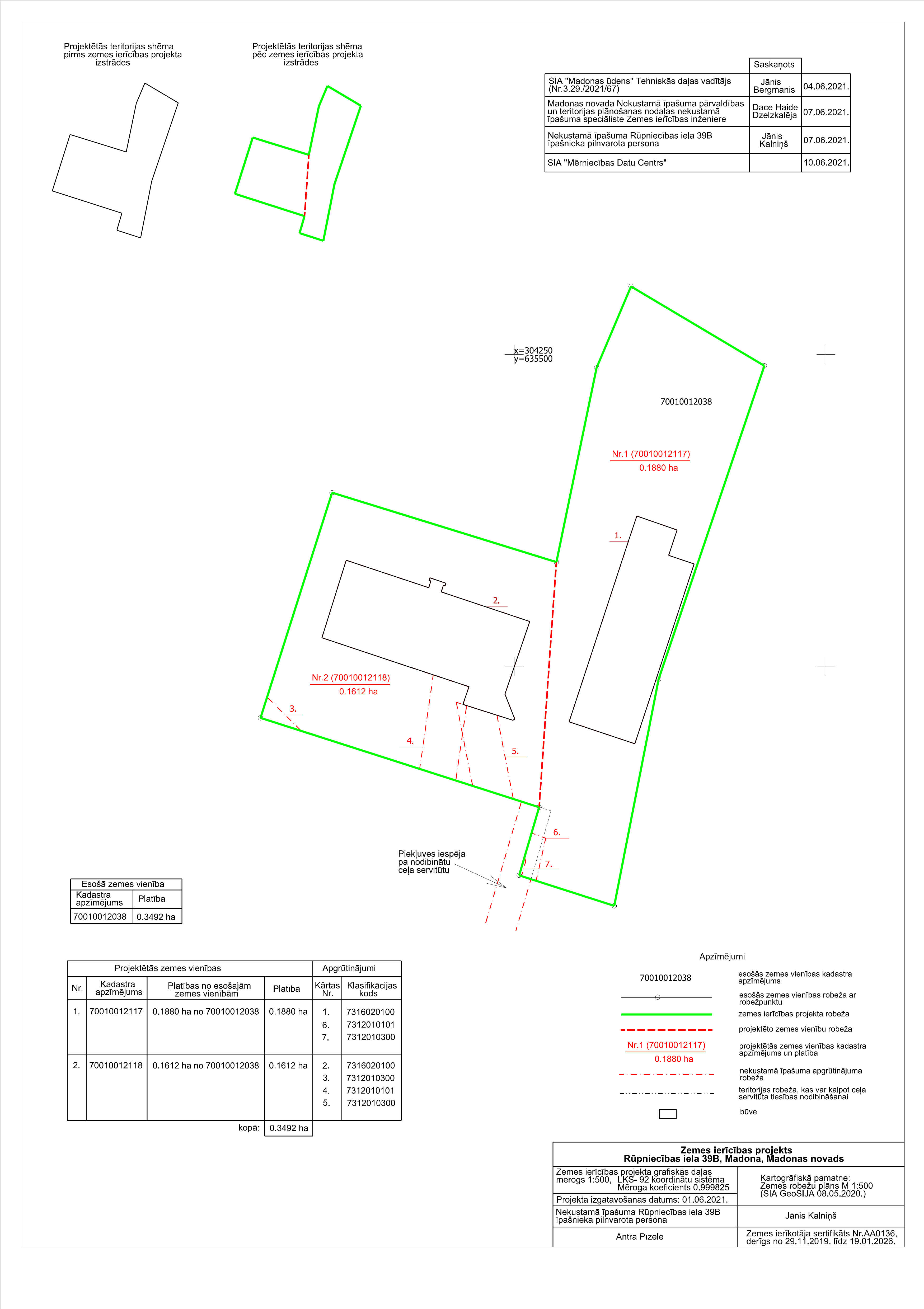 